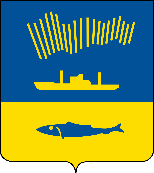 АДМИНИСТРАЦИЯ ГОРОДА МУРМАНСКАП О С Т А Н О В Л Е Н И Е                                                                                                         № В соответствии с Федеральным законом от 03.11.2006 № 174-ФЗ «Об автономных учреждениях», Положением о порядке управления и распоряжения имуществом города Мурманска, утвержденным решением Совета депутатов города Мурманска от 29.01.2015 № 8-100, постановлениями администрации города Мурманска от 28.01.2010 № 109 «О порядке осуществления структурными подразделениями администрации города Мурманска функций и полномочий учредителя муниципального автономного учреждения» и                          от 17.02.2011 № 229 «О порядке отнесения имущества муниципального автономного или автономного учреждения к категории особо ценного движимого имущества», п о с т а н о в л я ю: 1. Внести в приложение к постановлению администрации города Мурманска от 27.11.2015 № 3299 «Об утверждении Порядка согласования распоряжения недвижимым имуществом и особо ценным движимым имуществом, закрепленным за муниципальным автономным учреждением учредителем или приобретенным муниципальным автономным учреждением за счет средств, выделенных ему учредителем на приобретение такого имущества» следующие изменения:1.1. Пункт 2 изложить в новой редакции:«2. Настоящий Порядок не распространяется на случаи предоставления Учреждением особо ценного движимого имущества и недвижимого имущества в аренду и безвозмездное пользование, а также на списание особо ценного движимого имущества и недвижимого имущества.Распоряжение особо ценным движимым имуществом и недвижимым имуществом путем передачи его в аренду и безвозмездное пользование осуществляется в соответствии с установленным порядком предоставления автономным учреждением в аренду и безвозмездное пользование особо ценного движимого имущества и недвижимого имущества.Списание особо ценного движимого имущества и недвижимого имущества осуществляется в соответствии с установленным порядком списания пришедшего в негодность имущества, находящегося в муниципальной собственности города Мурманска.».1.2. Пункт 6 изложить в новой редакции: «6. Решение о согласовании совершения сделки принимается Учредителем по согласованию со структурным подразделением администрации города Мурманска, на которое возложены функции по управлению и распоряжению муниципальным имуществом города Мурманска (далее – Собственник) и главой администрации города Мурманска в форме приказа Учредителя, если им является структурное подразделение администрации города Мурманска, имеющее статус юридического лица, или в форме постановления администрации города Мурманска, если учредителем является структурное подразделение администрации города Мурманска, не наделённое статусом юридического лица.Решение об отказе в согласовании совершения сделки оформляется Учредителем в форме приказа Учредителя, если им является структурное подразделение администрации города Мурманска, имеющее статус юридического лица, и в форме постановления администрации города Мурманска, если Учредителем является структурное подразделение администрации города Мурманска, не наделенное статусом юридического лица.».1.3. Пункт 8 изложить в новой редакции: «8. После получения представленных Учреждением документов Учредитель:1) проверяет полноту (комплектность) документов, представленных Учреждением, их соответствие требованиям законодательства Российской Федерации и настоящего Порядка, наличие в сопроводительном письме сведений, указанных в пункте 3 настоящего Порядка, и в течение 5 рабочих дней с даты поступления документов уведомляет Учреждение о выявленных недостатках или о необходимости представить дополнительные документы. После устранения Учреждением замечаний Учредитель принимает доработанный вариант документов к повторному рассмотрению;2) рассматривает целесообразность согласования совершения сделки и в случае принятия положительного решения в течение 10 рабочих дней с даты поступления документов подготавливает проект решения о согласовании совершения сделки и направляет его на согласование Собственнику с приложением документов, представленных Учреждением, а в случае отказа в согласовании - в течение 10 рабочих дней с даты поступления документов оформляет решение об отказе в согласовании совершения сделки.».1.4. Пункт 9 изложить в новой редакции: «9. Собственник при рассмотрении проекта решения о согласовании совершения сделки в течение 5 рабочих дней со дня их получения проверяет соответствие предмета сделки данным, содержащимся в реестре муниципального имущества города Мурманска и либо согласовывает проект решения о согласовании совершения сделки, либо направляет Учредителю отказ в согласовании проекта решения сделки с обоснованием причин отказа.9.1. Учредитель с учетом решения Собственника в течении 3 рабочих дней направляет проект решения на согласование главе администрации города Мурманска.9.2. Глава администрации города Мурманска рассматривает проект решения о согласовании совершения сделки и либо согласовывает проект решения о согласовании совершения сделки, либо направляет Учредителю отказ в согласовании проекта решения сделки с обоснованием причин отказа.».1.5. Подпункт 5) пункта 10 изложить в новой редакции:«5) мотивированного отказа Собственника или главы администрации города Мурманска в согласовании совершения сделки;».2. Отделу информационно-технического обеспечения и защиты информации администрации города Мурманска (Кузьмин А.Н.) разместить настоящее постановление на официальном сайте администрации города Мурманска в сети Интернет.3. Редакции газеты «Вечерний Мурманск» (Хабаров В.А.) опубликовать настоящее постановление.4. Настоящее постановление вступает в силу со дня официального опубликования.5. Контроль за выполнением настоящего постановления возложить на заместителя главы администрации города Мурманска Синякаева Р.Р.Глава администрации города Мурманска								   Е.В. Никора